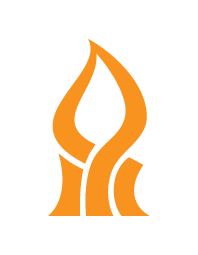 Department of Foreign LanguagesBen-Gurion University of the NegevGerman Reading for BeginnersWS 2021/SS 2022Course ASunday, 12.15-13.45 and Wednesday, 10.15-11.45Course BSunday, 14.15-15.45 Wednesday and 12.15-13.45Lecturer: MA Ramona PohnOffice hour: Sunday 16.00-17.00 or by appointment (Building 74, Room 327)Contact:E-mail: ramonap@post.bgu.ac.ilWhatsapp: +436606851012Course DescriptionCovering an entire year, the German courses offered at BGU provide students with a methodical grounding in the skills necessary to read and comprehend academic text. The main goal is an acquisition of reading competency by working on a corpus of different textual forms, including academic texts from an early stage. Speaking, writing, and listening will also be included in the practice.  To provide a framework for understanding the rules and peculiarities of the German language there is a focus on grammatical phenomena, which creates the base for a clear and structured progress of studying a new language according to an academic standard.
A grade and academic credit (4 points/semester) can only be given to students who complete the entire year.SyllabusSemester I:1	Introduction Phrases, basic patterns, starting personal pronouns and verbs 2	Personal pronouns, verbs in present tense 3	Verb variations, irregular verbs 4	Irregular verbs: haben + sein 5	Reading: Global/Analytic understanding of the text 6	Genus: Nouns and Gender, (in)definite article 7	Reading: Global/Analytic understanding of the text 8	Modal verbs 9	(in)seperable + reflexive verbs 10	Reading: Global/Analytic understanding of the text 11	Questions 12	Reading: Global/Analytic understanding of the text 13	Internal Exam I 14	Questions and Reflexion of/about the exam15	Numerus: Plural of nouns16	Reading: Global/Analytic understanding of the text17	Kasus: The four cases, negative/zero/possessive articles18 	Reading: Global/Analytic understanding of the text19	Adjectives 20	Adverbs21	Comparison of adjectives and adverbs 22	Reading: Global/Analytic understanding of the text23	Verb: The present perfect tense / Partizip II 24	Reading: Global/Analytic understanding of the text25	Internal Exam II26 	Questions and Reflexion of/about the examSemester II:1	Conjunctions 2	Reading: Global/Analytic understanding of the text3	Kasus: nominative + accusative 4	Kasus: dative5	Possessive pronouns6	Reading: Global/Analytic understanding of the text7 	Kasus: genetive8	Reading: Global/Analytic understanding of the text9	Verb: the simple past tense 10	Reading: Global/Analytic understanding of the text11	Verb: The future tense 12	Reading: Global/Analytic understanding of the text13	Verb: Imperatives 14	Reading: Global/Analytic understanding of the text15	Internal Exam16	Questions and Reflexion of/about the exam17	Pronomina, Numbers and Dates 18	Reading: Global/Analytic understanding of the text19	Word order / subordinated sentences 20	Verb: Passive21	Reading: Global/Analytic understanding of the text22	Subjunctive I23	Reading: Global/Analytic understanding of the text24	Deepen the understanding of German sentence structure26	Repetition of the course content, answering open questions for the exam Final ExamCourse Objectives								              By the end of the course students should be able to do the following:- Writing: The student can write short and simple texts based on known 		contexts.- Speaking:  The student can use simple phrases and sentences to introduce 	oneself and answer simple questions.- Listening:	The student can understand familiar words and basic phrases.  - Reading:  The main goal of the course is the development of reading skills 		which should lead to the understanding of scientific texts. Course Structure	Lecture: 30 %	   	Individual exercise: 30 %	Partner exercise: 15 %	Plenum: 25 %Teaching Method										The course will focus on a framework of grammatical phenomena which allow a structured language acquisition to read German academic texts. Methodologically this shall be achieved by a combination of formal lectures, small reading groups, individual work assignments and class. The lectures are based on weekly reading assignments and internal exams, in addition to these readings, authentic texts are studied and discussed in classroom. Adequate texts which demonstrate the grammatical subjects taught in lessons will consolidate the students acquired knowledge. The content of the texts deal with various aspects of German and Austrian culture, and research fields in social sciences and humanities. Structure of Final Course Grad1. Final Exam							40%at the End of the year					2. Internal Exams							20%
two in the first semester, one throughout the second3. Active Participation						20%class discussion and oral exercise 			4. Homework							20%is used for the follow-up and intensification of the course content or the preparation for subsequent course contents, usually in written form, which are brought to the lessons							Note											              Students are allowed to miss classes three times in semester without an excuse. Not attending students are required to inform themselves about the content they have missed and the homework they have to do by asking their colleagues or contacting the lecturer. The final exam needs to be passed with at least 56 points to finish the course positively.Course TextbookSchenke, Heiner/Seago, Karen (2004): Basic German. A Grammar and Workbook. London/New York: Routledge. 
Open Access: https://mercaba.org/SANLUIS/IDIOMAS/Alem%c3%a1n/Basic%20german.pdfSchmohl, Sabrina/Schenk, Britta/Bleiner, Sandra/Wirtz, Michaela/Glaser, Jana (2020):  Akademie Deutsch A1+. München: Hueber.Durrell, Martin/Kohl, Katrin/Loftus, Gudrun (2002): Essential German Grammar. London/New York: Routledge.Additional recommended BibliographyMotive A1 and A2. Kompaktkurs Deutsch als Fremdsprache (2014). Hueber Verlag.Kunkel, Melanie / Durst, Uwe: Lern- und Übungsgrammatik: Deutsch als Fremdsprache. Verstehen, üben, testen mit den Duden-Trainern, 2017.Deutsche Grammatik kompakt. Die Grundregeln auf einen Blick verständlich dargestellt. Dudenverlag Ratgeber.Erste Hilfe. Grammatik. Dudenverlag Berlin.  Thomas, Timea / Stevens, John: Alltagstauglich. Deutsch. Phrases for Everyday Communication (2016). Hueber Verlag.newspapers and magazinesderStandard, DIE ZEIT, Frankfurter Allgemeine, profil, Vice Magazine, DER SPIEGEL, Literatur und Kritik.